报 价 单一、项目名称：病区开水炉时控改造二、具体需求三、价格：          元/台；20台改造总计：               元 。四、保修期：1年。五、工期：合同签订后，7个日历天内安装完成，改造位置以采购人要求为准。六、付款方式：施工验收合格后，根据实际安装数量进行结算。采购人按照医院付款流程30日内一次性无息付清相应金额的90%。首次付款满一年后，一次性无息付清尾款。七、其他要求：做好备品备件库存，接到报修后1小时内响应，2小时内完成维修，恢复至正常使用。                         报 价 人：                  （必须加盖单位公章）联系方式：                                                       日  期：      年    月     日序号名称推荐品牌规格参考图纸备注1钢制配电柜300mm*400mm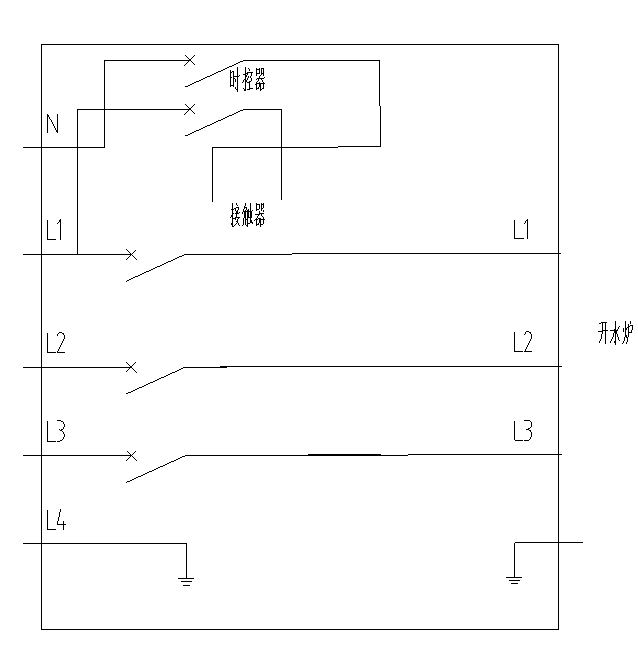 安装数量预估为20台，以实际安装数量结算2断路器正泰1P+N-NXB-40-16A安装数量预估为20台，以实际安装数量结算3时控开关正泰时控开关NKG1安装数量预估为20台，以实际安装数量结算4交流接触器正泰CJX2-3210/380V安装数量预估为20台，以实际安装数量结算5电源线国内知名品牌安装数量预估为20台，以实际安装数量结算